Publicado en Málaga el 04/03/2021 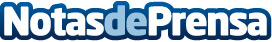 La auténtica hamburguesa californiana llega a MálagaLa franquicia Carl´s Jr. inaugura un restaurante en el CC Vialia el viernes 5 de marzoDatos de contacto:Manuel de Castro Espuny682 39 08 04Nota de prensa publicada en: https://www.notasdeprensa.es/la-autentica-hamburguesa-californiana-llega-a Categorias: Franquicias Gastronomía Andalucia Restauración http://www.notasdeprensa.es